БРИФ НА СОЗДАНИЕ РЕКЛАМНОЙ КОМПАНИИКонтекстная реклама — это реклама, содержание которой зависит от интересов пользователя. 
Контекстная реклама действует избирательно: рекламное сообщение показывается только тем, кто заинтересован в покупки вашего товара. Пользователи проявляют интерес к тем или иным товарам и услугам, и переходит на ваш сайт, увеличивая шанс покупки. 
По сути, пользователь сам прикладывает усилия, чтобы отыскать ваше рекламное сообщение.ОСНОВНЫЕ ТЕРМИНЫ
Гарантированные показы — места для объявлений, расположенные под результатами поиска на 1-ой странице, на которых объявления показываются гарантированно каждый раз, когда поступает запрос по указанным рекламодателем ключевым словам или словосочетаниям.
Кампания — рекламное мероприятие, рассчитанное на определенный период времени, географию показов и бюджет, в рамках которого показываются объявления.
Клик — это переход пользователя по ссылке с объявления на сайт или на виртуальную визитку – страницу с контактной информацией рекламодателя.
Кликабельность (CTR – Click-Through Rate) — отношение числа кликов на объявление к числу его показов, измеряется в процентах. 
Ключевое слово — слово, несущее существенную смысловую нагрузку. Оно может служить ключом при поиске информации в интернете или на странице сайта. Показ рекламного объявления посетителю происходит в том случае, если в его поисковом запросе или на странице сайта встречается заданное ключевое слово.
Минус-слова — это слова, по запросам с которыми рекламное объявление показываться не будет.
Динамические показы — места для объявлений, расположенные под результатами поиска на 2-ой и далее страницах, на которых показы не гарантируются на каждый запрос по указанным рекламодателем ключевым словам или словосочетаниям.
Объявление — рекламный материал, содержащий рекламную информацию, а также ссылку на сайт и/или на виртуальную визитку.
Поисковый запрос — текстовой запрос на поиск информации, введенный пользователем в строке поиска Яндекса или в поисковой форме сайта, входящего в Рекламную сеть Яндекса.
Показ — это отображение рекламного объявления на странице сайта ее посетителю.
Спецразмещение — место для показа объявлений, обладающее высокой кликабельностью. Оно расположено сверху над результатами поиска.Ссылка (URL) — адрес сайта или страницы в интернете. Например, включенная в объявление ссылка, ведущая на сайт рекламодателя или на страницу, содержащую предоставленную рекламодателем контактную информацию.
Таргетинг — механизм, позволяющий выделить из всей имеющейся аудитории только ту часть, которая удовлетворяет заданным критериям, и показать рекламу именно ей. Таргетинг по времени суток и дням недели – временной таргетинг, по географии показов – географический, или геотаргетинг.
Цена за клик — сумма, списываемая со счета рекламодателя за клик по его объявлению.
Яндекс.Директ  – интернет-сервис предоставляющий возможность показа контекстной рекламы
РЕКЛАМНЫЕ МЕСТА ДЛЯ ПОКАЗА ОБЪЯВЛЕНИЙНА ПОИСКЕ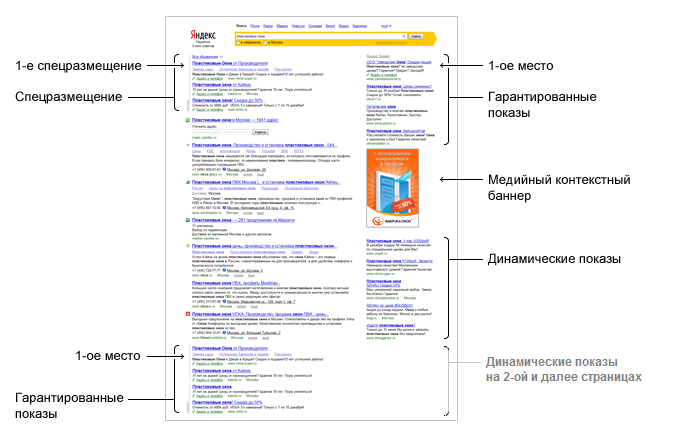 Уважаемый клиент! 

Бриф – фундамент для продвижения вашего продукта. От полноты и детализации его заполнения будет зависеть качество продвижения. Спасибо за сотрудничество.

О клиентеКомпания: ФИО Представителя клиента:Рабочая почта:Адрес офиса для отправления документов: 

О проектеЗаметка №2: Важно! Если целевая аудитория вашего продукта сегментирована (разделена на разные сегменты), то заполните ниже данные по аудиториямДокумент заполнил: Фамилия Имя: Электронный адрес: Начало рекламной кампанииОкончание рекламной кампанииЗадачи бизнесаЦель рекламной кампанииИмиджевая рекламная кампанияФормирование знания о продуктеУвеличение продажЗадачи для агентстваРазработать стратегиюРазработать сайт По каким показателям будет оцениваться эффективность рекламной кампании?Охват пользователейПереходы на сайтЗвонки в компанию Общий бюджет в российских рублях (включая агентское вознаграждение и НДС)География рекламной кампанииСК, Краснодарский Край, СКФО, Московская область, Ростовская областьСезонность  (дни или период, на которые необходимо акцентировать внимание)Активность рекламной кампании Рабочие и выходные дниТолько рабочие дниТолько рабочее времяОставьте инструменты, которые обязательно должны быть в тактике рекламной кампании:Какие ключевые слова вы можете предложить, чтобы Вас находили ваши клиенты?Контекстная рекламаПоисковое продвижение (SEO)Укажите ваши самые дорогие товары.СОУТ, производственный контрольУкажите ваши самые продаваемые товары.СОУТ, производственный контрольРазработка документации по охране трудаУкажите ваши товары, на которые хотите сделать упор.СОУТУкажите товары, которые приносят вам основную прибыль.СОУТЕсли у вас есть уже готовое семантическое ядро, то укажите его.У вас уже был опыт проведения рекламных кампаний продукта в интернете? Если ваш ответ «да», то в нескольких предложениях расскажите об это опыте:Период проведения РКБюджетИнструменты, которые использовалисьПоказатели, которые были достигнутыЧто понравилось в работе с исполнителем РКЧто не понравилось в работе с исполнителем РКИнструменты, которые дали наилучший результат (примеры кампаний, которые понравились, с ссылками)О продвигаемом продукте или услуге (далее только продукт)О продвигаемом продукте или услуге (далее только продукт)Название продуктаЕсть ли обучение по продукту, либо сам продукт? нетСайт или промо-страницы продуктаОписание продукта (его отличительные признаки, нюансы технологии, конкурентные преимущества..)Если есть презентация продукта – просьба выслатьЕсть ли описанные бизнес процессы продаж продукта? Заинтересовался 2. Присылает свое штатное расписания для предоставления КП 3. Письмо с подписью и печатью(КП). 4.Звонок реквизиты  5.Оплата 30% 6. Выезд на замеры. Предоставленме заказчиком документов для обработки зам. результатов7. Обработка результатов в программе 8. Предоставление в эл. Виде для ознакомления. Согласование. 9. Распечатка самой работы и передача заказчику. Оплата 70% пописание акта выполненных работ. 5 лет консультирование.   Какие 5 основных задач решает продукт для его пользователей?Уменьшение налогов, уменьшение затрат на предприятии, уменьшение вредности на предприятии(организации), освобождения от уплаты дополнительных страховых взносов, возмещение расходов на соут.Ответьте на вопрос вашего клиента: «Почему я должен выбрать и купить именно этот продукт, а не выбрать продукт конкурента?»Сопровождение организации в течении 5 лет при возникновении судебных или спорных вопросов, бесплатная консультация,  10% скидка на проведение СОУТ до нового года + аудит документации по охране труда бесплатно.Как считаются продажи продукта достигнутые с помощью  интернета?Перечислите основных конкурентов.http://plc-expert.ru     http://www.sbtrud.com  http://спецоценка26.рф/   http://клиника-тоб.рф/  http://илтруд.рф http://git26.rostrud.ru/ http://www.serconsrus.ru/Синонимы и сленговые названия вашего товара/услугиСОУТ, спецоценка, аттестация рабочих мест, Документы по ОТ, несчастный случай на производстве, проверка трудинспекции,Проведение инструктажей по охране труда,Сегмент целевой аудитории №1,2,3Название сегментаВозрастПолСемейное положениеОбразованиеДеятельностьГеографияДоходИнтересы, предпочтения, ценностиМотивация для совершения покупки вашего продуктаСкидка постоянным клиентам, чем выше объем тем выше скидка, гибкая система скидок крупным компаниям.Модель поведения (что делает в течении дня и т.д.)